Our Lady of Peace Catholic Primary & Nursery School‘With Christ in our hearts, together we grow.’Pupil Premium Budget ForecastSeptember 2017 – July 2018(Financial year April 1st 1017 – April 1st 2018.)Our Building Blocks to Success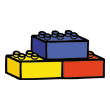 Total amount of allocation: £880002017 - 2018 Forecasted Expenditure:Area of ExpenditureArea of ExpenditureCostActionMeasureImpact1Whole School Ethos of Attainment for All£25200Provision of a Learning Environment which provides opportunities for focused interventions. Termly – Rigorous monitoring of interventions and subsequent impact.Gaps in learning will be identified and addressed.Improvement in progress and attainment.1Whole School Ethos of Attainment for All£25200Development of Outdoor Learning education for all Pupil voice questionnaire pre/post outdoor learning, assessing knowledge.Improvement in children’s vocabulary, broadening their outdoor experiences & acquiring greater outdoor knowledge. Enhancing links with parents & our community.1Whole School Ethos of Attainment for All£25200Targeted financial support for parents and children who need help with transport, clothing etc Attendance of PP children will improve & provision of school uniform will enhance self-esteem.Parents are engaging more with the school & pupil outcomes will improve.2Addressing Emotional and Mental Health Needs.£500Training & employment of an Emotional Learning Support Assistant (ELSA) for K.S.2. 1 day a week deployment & log of parents & children seen.Increased opportunity for parent engagement.Improved pupil voice pre/post intervention.3High Quality Teaching for All£45100Participation in the Primary Writing Project in relation to Talk for Writing Talk for Writing related training and resources. Including supply costs for teachersTermly data reviews & rigorous monitoring of teaching and learning in relation to writing.Pre/post teacher survey based on confidence and knowledge.Termly Pupil Progress meetings.Data will show that writing has improved from 87% in K.S.2. to 89% raising attainment for all.Data will show that writing has improved from 71% % in K.S.1. to 73% raising attainment for all.Increased number of English observations achieving at least good.3High Quality Teaching for All£45100Appointment of a drama coach to improve confidence and language acquisition of pupils. Links to Talk for Writing approaches.Termly data reviews & rigorous monitoring of teaching and learning in relation to writing.Termly Pupil Progress meetings.Pupil voice. Questionnaires.Data will show that writing has improved from 87% in K.S.2. to 89% raising attainment for all.Data will show that writing has improved from 71%  % in K.S.1. to 73% raising attainment for all.Increased number of English observations achieving at least good.3High Quality Teaching for All£45100Appointment of a Maths Specialist/Consultant/ for year 6. Training in relation to Maths Termly data reviews & rigorous monitoring of teaching and learning in relation to maths.Termly Pupil Progress meetings.Data will show that maths has improved from71% % to 80% in K.S.2.raising attainment for all.Increased number of Maths observations achieving at least good.EYFS team working alongside a Teaching School. Termly data reviews & rigorous monitoring of teaching and learning in relation to EYFS.Termly Pupil Progress meetings.Increased number of observations achieving at least good.Increased number of children achieving a Good Level of Development from their starting points.Improving outcomes for pupils in reading through the use of quality text types Termly data reviews & rigorous monitoring of teaching and learning in relation to reading and writing.Data will show that reading has improved from 74% % in K.S.2. to 77% % raising attainment for all.Data will show that reading has improved from 78% in K.S.1. to 80% raising attainment for all.Increased number of English observations achieving at least good.4Meeting Individual Learning Needs£10000First Class maths intervention for small groups.Termly data tracking for First Class intervention group & rigorous monitoring of intervention teaching.Termly Pupil Progress meetings.Data will show that pupils have made progress.4Meeting Individual Learning Needs£10000Yr6 Intervention leader Termly data reviews & rigorous monitoring of teaching and learning in relation to maths intervention.Improvement in pupil outcomes.5Development of Middle Leaders.£5000CPD development of KS1 & KS2 Middle Leaders Performance management targets & half termly meetings with Consultant to ensure accountability lines are followed.Courses identified. KS1 and KS2 termly data.Middle leaders have a greater understanding of their role & are able to evaluate data.Greater accuracy in monitoring the teaching and learning and holding others to account.Improvement in progress for all pupils.6Data Driven & Responding to Evidence£1200Training in relation to analysis of data.Pupil progress meetings.Teachers will have evidence of analysing data.Formative assessment is used to inform planning.7Clear, Responsive Leadership£1000Pupil Premium continuing professional development Training staff to provide high-quality feedback to pupils- year band leaders to train in phase meetings.Up to date knowledge which can be imparted to staff.Teachers able to speak confidently about progress.Staff understanding of the needs of disadvantaged pupils. School vision is driven by current research.Majority of P.P. make ‘better than expected progress.’ 